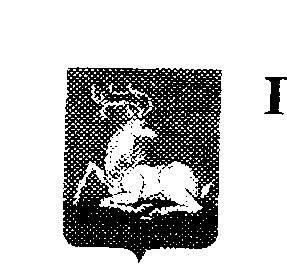 УПРАВЛЕНИЕ ОБРАЗОВАНИЯАдминистрации Одинцовского муниципального районаП Р И К А З.09. 2015  г.     № г. ОдинцовоО проведении  муниципального этапашкольных стенгазет  на иностранных языках «1000-летие великого князя Владимира-Крестителя Руси»	Конкурс школьных стенгазет, посвященных 1000-летию святого равноопостального великого князя Владимира-Крестителя Руси для школьников на иностранных языках (английском, французском, немецком) в целях воспитания национального самосознания и чувства патриотизма, приобщения к духовно-нравственным ценностям своей страны, а также стимулирования совместного творчества детей и подростков.ПРИКАЗЫВАЮ:Утвердить положение о конкурсе «1000-летие великого князя Владимира-Крестителя Руси» (далее Конкурс) (приложение №1).  Провести 15.11.2015г.-25.11.2015г. муниципальный этап Конкурса  на  иностранных языках (английском, немецком, французском) для обучающихся  8-9,10-11 классов.  Утвердить оргкомитет для организации и проведения муниципального этапа           Конкурса  (приложение №2). Для подведения итогов муниципального этапа конкурса  утвердить жюри (приложение №3).  Подвести итоги конкурса  25.11.2015г. Руководителям общеобразовательных учреждений:6.1.    организовать школьный этап конкурса с 01.11.2015 – 15.11.2015 г. в          общеобразовательных учреждениях  района согласно Положению конкурса.6.2.    представить для участия в муниципальном этапе конкурса работы           победителей школьного этапа 15.11.2015 г.- 25.10.2015г.7.       Контроль за исполнением приказа возложить на Артамонову О.А., директора         УМЦ «Развитие образования».          Начальник  Управления  образования                    О.И. Ляпистова      Приложение №1к приказу Управления образованияот  .09. 2015г. Положениео проведении муниципального этапа конкурса школьных газет на иностранных языках(английский, немецкий, французский), посвященный 1000-летию святого равноопостального великого князя Владимира-Крестителя Руси.Цель: Конкурс школьных стенгазет, посвященных 1000-летию святого равноопостального великого князя Владимира-Крестителя Руси, проводится  с целью воспитания и развития гармоничной личности, воспитания национального самосознания, приобщения к духовно-нравственным и культурным ценностям своей страны, стимулирования совместного творчества детей и педагогов, формирования навыков коллективного познания действительности.Задачи:выявление лучших творчески одаренных детей – обучающихся образовательных учреждений;воспитание национального самосознания;творческое развитие личности ребенка, его эстетических чувств в эмоциональном познании мира;активизация  способностей обучающихся к культурно-художественному творчеству, преобразованию и созиданию;развитие мотивации к изучению культурного и исторического наследия своей страны и умению представить свою страну на иностранном языке;приобщение к духовно-нравственным и культурным ценностям своей страны формирование устойчивого интереса к изучению иностранного языка;формирование социокультурной компетенции учащихся как основы успешной межкультурной коммуникации;развитие языковой и учебно-познавательной компетенций посредством иностранного языка; распространение опыта лучших педагогов, повышение их профессионального мастерства.Сроки проведения конкурса:С 01. 11.2015 г. –15.11. 2015 г.- школьный этап Конкурса.15.11. 2015 г.- 25.11.2015г. муниципальный этап Конкурса. 25.11.2015 г.- подведение итогов Конкурса. Участники конкурса:обучающиеся образовательных учреждений города Одинцово и Одинцовского района, изучающие английский, немецкий, французский языки.победители школьного конкурса (1 победитель от параллели: 8-9 класс, 10-11 класс). Возрастные категории: 8-11 классыТребования к выполнению работы:работа представляется на ватмане в печатном виде.Критерии оценивания: полнота и оригинальность раскрытия темы;лаконичность и информативность;лингвистические умения (лексические, грамматические)концептуальная целостность и уникальность содержания стенгазеты;художественная выразительность, качество стенгазеты, яркость, образность, авторский стиль;высокие этические и эстетические характеристики, представленных изображений.Награждение участников конкурса. По итогам Конкурса в соответствии с решением жюри участникам Конкурса присваиваются призовые места (победители и призеры. Обучающихся, ставших победителями муниципального этапа конкурса, наградить грамотами Управления образования Администрации Одинцовского муниципального района.Обучающихся,  ставших призерами муниципального этапа, наградить грамотами учебно-методического центра «Развитие образования»Приложение №2к приказу Управления образованияот  .09. 2015г. №СПИСОК
членов оргкомитета муниципального этапа конкурса «25 лет  МЧС России»Приложение №3к приказу Управления образованияот  .09. 2015г. №СПИСОКчленов жюри муниципального этапа конкурса «25 лет  МЧС России»Директор  УМЦ  «Развитие  образования»                            О.А. АртамоноваФИОФИОМОУ, должностьПредседательПредседательМинаева О.В.Минаева О.В.учитель английского языка МБОУ Одинцовской гимназии №4Зам. ПредседателяЗам. ПредседателяМатвиенко И.Г.Матвиенко И.Г.учитель английского языка МБОУ Одинцовской сош №12Члены оргкомитетаЧлены оргкомитетаЧлены оргкомитетаЧлены оргкомитетаЧлены оргкомитета1 Моисеенко В. М. Моисеенко В. М.учитель немецкого языка  МБОУ   Часцовской сошучитель немецкого языка  МБОУ   Часцовской сош2Акимова  Г. М.Акимова  Г. М.учитель английского языка МБОУ Голицынской сош №2   учитель английского языка МБОУ Голицынской сош №2   3Жаркова Г.В.Жаркова Г.В.учитель немецкого языка  МБОУ Захаровская сошучитель немецкого языка  МБОУ Захаровская сошФИОФИОУО, должностьПредседательПредседательДавыденкова Н.ПДавыденкова Н.Пметодист УМЦ «Развитие образованияЗам. председателяЗам. председателяКуприянова С.А.Куприянова С.А.Руководитель РМО учителей английского языка Одинцовского района, учитель английского языка МБОУ Одинцовской гимназии №11Члены жюриЧлены жюриЧлены жюриЧлены жюриЧлены жюри